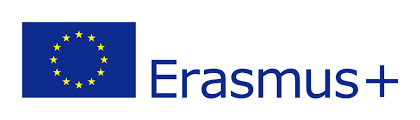 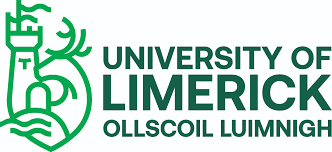 PartnerMobilityMobilityFacultyWebsiteAlgeriaAlgeriaAlgeriaAlgeriaAlgeriaUNIVERSITE DE TLEMCENStaffScience and EngineeringScience and Engineeringhttps://www.univ-tlemcen.dz/ArgentinaArgentinaArgentinaArgentinaArgentinaUNIVERSIDAD NACIONAL DE LA PLATAStaffScience and EngineeringScience and Engineeringhttps://unlp.edu.ar/AustraliaAustraliaAustraliaAustraliaAustraliaSwinburne University of TechnologyStudents in/outExchange PartnerExchange Partnerhttps://www.swinburne.edu.au/Bosnia and HerzegovinaBosnia and HerzegovinaBosnia and HerzegovinaBosnia and HerzegovinaBosnia and HerzegovinaJAVNA USTANOVA UNIVERZITET U TUZLI UNIVERSITAS STUDIORUM TUZLAENSISStaffScience and EngineeringScience and Engineeringhttp://www.untz.ba/BrazilBrazilBrazilBrazilBrazilUniversidade Estadual Paulista - UNESPStaffScience and EngineeringScience and Engineeringhttps://www2.unesp.br/ChileChileChileChileChilePONTIFICIA UNIVERSIDAD CATOLICA DE CHILEStaffKemmy Business SchoolKemmy Business School https://www.uc.cl/ChinaChinaChinaChinaChinaSichuan UniversityStaffKemmy Business SchoolKemmy Business Schoolhttp://en.scu.edu.cn/Ocean UniversityStaff & PhD outKemmy Business SchoolKemmy Business Schoolhttp://www.ocu.ac.lk/EgyptEgyptEgyptEgyptEgyptCairo UniversityStaff /students inArts, Humanities and Social Sciences & Science and EngineeringArts, Humanities and Social Sciences & Science and Engineeringhttps://cu.edu.eg/HomeGeorgiaGeorgiaGeorgiaGeorgiaGeorgiaTbilisi State UniversityStaff /students inAll AreasAll Areashttps://www.tsu.ge/enIlia State UniversityStaff /students inAll AreasAll Areas https://iliauni.edu.ge/en/Hong KongHong KongHong KongHong KongHong KongHong Kong Baptist UniversityStaff/student outExchange PartnerExchange Partnerhttps://www.hkbu.edu.hk/eng/main/index.jspUniversity of Hong KongStaffArts, Humanities and Social SciencesArts, Humanities and Social Scienceshttps://www.hku.hk/LebanonLebanonLebanonLebanonLebanonAmerican University BeirutStaff/students inScience and EngineeringScience and Engineeringhttps://www.aub.edu.lb/MoroccoMoroccoMoroccoMoroccoMoroccoUNIVERSITE SIDI MOHAMMED BEN ABDELLAHStaff/students inScience and EngineeringScience and Engineering http://www.usmba.ac.ma/UNIVERSITE CADI AYYADStaffArts, Humanities and Social SciencesArts, Humanities and Social Scienceshttps://www.uca.ma/New ZealandNew ZealandNew ZealandNew ZealandNew ZealandMassey UniversityStaff/students in/outKemmy Business SchoolKemmy Business Schoolhttps://www.massey.ac.nz/UNITEC Institute of TechnologyStudents in/outEducation and Health SciencesEducation and Health Scienceshttps://www.unitec.ac.nz/PalestinePalestinePalestinePalestinePalestineBirzeit UniversityStaffArts, Humanities and Social SciencesArts, Humanities and Social Scienceshttps://www.birzeit.edu/RussiaRussiaRussiaRussiaRussiaUral Federal UniversityStaffScience and EngineeringScience and Engineeringhttps://urfu.ru/en/South AfricaSouth AfricaSouth AfricaSouth AfricaSouth AfricaUniversity of WitwatersrandStaff/Student in/outArts, Humanities and Social SciencesArts, Humanities and Social Scienceshttps://www.wits.ac.za/Rhodes UniversityStaff /student inKemmy Business SchoolKemmy Business Schoolhttps://www.ru.ac.za/